РЕЗУЛТАТ НАДЗОРА У БОДОВИМА:РЕЗУЛТАТ НАДЗОРА У БОДОВИМА:Присутно лице										КОМУНАЛНИ ИНСПЕКТОР_________________									1. ____________________						М.П					2. ____________________ Индентификациони број листеИндентификациони број листеИндентификациони број листе016Република Србија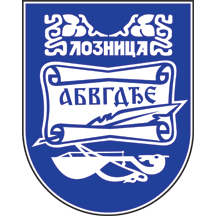 ГРАД ЛОЗНИЦАГРАДСКА УПРАВАОдељење за инспекцијске пословеКомунална инспекцијаОДЛУКА О ГРАДСКОМ ВОДОВОДУ И КАНАЛИЗАЦИЈИ („СЛ.лист града Лозница“ бр. 03/15)ОДЛУКА О ГРАДСКОМ ВОДОВОДУ И КАНАЛИЗАЦИЈИ („СЛ.лист града Лозница“ бр. 03/15)ОДЛУКА О ГРАДСКОМ ВОДОВОДУ И КАНАЛИЗАЦИЈИ („СЛ.лист града Лозница“ бр. 03/15)ОДЛУКА О ГРАДСКОМ ВОДОВОДУ И КАНАЛИЗАЦИЈИ („СЛ.лист града Лозница“ бр. 03/15)ОДЛУКА О ГРАДСКОМ ВОДОВОДУ И КАНАЛИЗАЦИЈИ („СЛ.лист града Лозница“ бр. 03/15)Градска канализацијаГрадска канализацијаГрадска канализацијаГрадска канализацијаГрадска канализацијаГрадска канализација1.1.   Изградња, реконструкција и прикључење на градску канализацију1.1.   Изградња, реконструкција и прикључење на градску канализацију1.1.   Изградња, реконструкција и прикључење на градску канализацију1.1.   Изградња, реконструкција и прикључење на градску канализацију1.1.   Изградња, реконструкција и прикључење на градску канализацију1.1.   Изградња, реконструкција и прикључење на градску канализацију1.1.1. Власник канализационог прикључка одржава кућну канализациону инсталацију до првог ревизионог окна до зграде                                              1.1.1. Власник канализационог прикључка одржава кућну канализациону инсталацију до првог ревизионог окна до зграде                                                          □ Да - 2             □ Не - 0            □ Да - 2             □ Не - 0            □ Да - 2             □ Не - 0            □ Да - 2             □ Не - 01.1.2. Изводи радове у непосредној близини или изнад јавне фекалне канализације уз сагласност предузећа1.1.2. Изводи радове у непосредној близини или изнад јавне фекалне канализације уз сагласност предузећа            □ Да - 2             □ Не - 0            □ Да - 2             □ Не - 0            □ Да - 2             □ Не - 0            □ Да - 2             □ Не - 01.1.3. Сопственик објекта прикључен на јавну фекалну канализацију у року од 6 месеци од дана завршетка изградње  1.1.3. Сопственик објекта прикључен на јавну фекалну канализацију у року од 6 месеци од дана завршетка изградње              □ Да - 2             □ Не - 0            □ Да - 2             □ Не - 0            □ Да - 2             □ Не - 0            □ Да - 2             □ Не - 01.1.4. Предузеће обавестило сопственика објекта да су остварени технички услови за прикључивање                                                     1.1.4. Предузеће обавестило сопственика објекта да су остварени технички услови за прикључивање                                                                 □ Да - 2             □ Не - 0            □ Да - 2             □ Не - 0            □ Да - 2             □ Не - 0            □ Да - 2             □ Не - 01.1.5. Корисник прикључен на јавну канализацију, ставио септичку јаму ван употребе и обезбедио исту од излива фекалије1.1.5. Корисник прикључен на јавну канализацију, ставио септичку јаму ван употребе и обезбедио исту од излива фекалије            □ Да - 2             □ Не - 0            □ Да - 2             □ Не - 0            □ Да - 2             □ Не - 0            □ Да - 2             □ Не - 01.1.6. Самостално прикључио објекат на јавну фекалну канализацију без сагласности предузећа                                                           1.1.6. Самостално прикључио објекат на јавну фекалну канализацију без сагласности предузећа                                                                       □ Да - 0             □ Не - 2            □ Да - 0             □ Не - 2            □ Да - 0             □ Не - 2            □ Да - 0             □ Не - 21.1.7. Индустријски објекат прикључен на јавну фекалну канализацију, има уређаје за пречишћавање и има уређај за мерење количине испуштене воде        1.1.7. Индустријски објекат прикључен на јавну фекалну канализацију, има уређаје за пречишћавање и има уређај за мерење количине испуштене воде                    □ Да - 2             □ Не - 0            □ Да - 2             □ Не - 0            □ Да - 2             □ Не - 0            □ Да - 2             □ Не - 01.1.8. Индустријски објекат прикључен на јавну фекалну канализацију, нема уређај за пречишћавање и мерење количине испуштене воде1.1.8. Индустријски објекат прикључен на јавну фекалну канализацију, нема уређај за пречишћавање и мерење количине испуштене воде            □ Да - 0             □ Не - 2            □ Да - 0             □ Не - 2            □ Да - 0             □ Не - 2            □ Да - 0             □ Не - 21.1.9. Индустријски објекат уградио уређај за пречишћавање у року од две године1.1.9. Индустријски објекат уградио уређај за пречишћавање у року од две године            □ Да - 2             □ Не - 0            □ Да - 2             □ Не - 0            □ Да - 2             □ Не - 0            □ Да - 2             □ Не - 01.2. Одржавање градске канализације1.2. Одржавање градске канализације1.2. Одржавање градске канализације1.2. Одржавање градске канализације1.2. Одржавање градске канализације1.2. Одржавање градске канализације 1.2.1. Градску канализацију одржава предузеће   1.2.1. Градску канализацију одржава предузеће              □ Да            □ Не            □ Да            □ Не            □ Да            □ Не            □ Да            □ Не 1.2.2. Кућну канализацију одржава власник-корисник   1.2.2. Кућну канализацију одржава власник-корисник              □ Да            □ Не            □ Да            □ Не            □ Да            □ Не            □ Да            □ Не 1.2.3. Канализацију посебне намене одржава власник-корисник 1.2.3. Канализацију посебне намене одржава власник-корисник            □ Да            □ Не            □ Да            □ Не            □ Да            □ Не            □ Да            □ Не1.3.  Заштита градске канализације  1.3.  Заштита градске канализације  1.3.  Заштита градске канализације  1.3.  Заштита градске канализације  1.3.  Заштита градске канализације  1.3.  Заштита градске канализације  1.3.1. Испушта отпадне течности и материје са температуром   већом од 35 степени целзијуса   1.3.1. Испушта отпадне течности и материје са температуром   већом од 35 степени целзијуса               □ Да - 0             □ Не - 2            □ Да - 0             □ Не - 2            □ Да - 0             □ Не - 2            □ Да - 0             □ Не - 21.3.2. Испушта било какав чврст материјал чији је садржај у отпадној води већи од 0,1% 1.3.2. Испушта било какав чврст материјал чији је садржај у отпадној води већи од 0,1%             □ Да - 0             □ Не - 2            □ Да - 0             □ Не - 2            □ Да - 0             □ Не - 2            □ Да - 0             □ Не - 21.3.3. Испушта било какве чврсте материје (земља, песак, камен и други отпад)1.3.3. Испушта било какве чврсте материје (земља, песак, камен и други отпад)            □ Да - 0             □ Не - 2            □ Да - 0             □ Не - 2            □ Да - 0             □ Не - 2            □ Да - 0             □ Не - 21.3.4. Испушта било какав отпад или воде које условљавају повећан рад и трошкове експлоатације1.3.4. Испушта било какав отпад или воде које условљавају повећан рад и трошкове експлоатације            □ Да - 0             □ Не - 2            □ Да - 0             □ Не - 2            □ Да - 0             □ Не - 2            □ Да - 0             □ Не - 21.3.5. Испушта отпадне материје агресивног дејства које оштећују зидове канала1.3.5. Испушта отпадне материје агресивног дејства које оштећују зидове канала            □ Да - 0             □ Не - 2            □ Да - 0             □ Не - 2            □ Да - 0             □ Не - 2            □ Да - 0             □ Не - 21.3.6. Испушта осоку и фекалије животињског порекла                                                           1.3.6. Испушта осоку и фекалије животињског порекла                                                                       □ Да - 0             □ Не - 2            □ Да - 0             □ Не - 2            □ Да - 0             □ Не - 2            □ Да - 0             □ Не - 21.3.7. Прикупља и испушта у градску канализацију атмосферску воду са сливних површина кровова, дворишта, стаза и других површина                                                         1.3.7. Прикупља и испушта у градску канализацију атмосферску воду са сливних површина кровова, дворишта, стаза и других површина                                                                     □ Да - 0             □ Не - 2            □ Да - 0             □ Не - 2            □ Да - 0             □ Не - 2            □ Да - 0             □ Не - 21.3.8. Испушта у јавну канализацију запаљиве и експлозивне материје 1.3.8. Испушта у јавну канализацију запаљиве и експлозивне материје             □ Да - 0             □ Не - 2            □ Да - 0             □ Не - 2            □ Да - 0             □ Не - 2            □ Да - 0             □ Не - 21.3.9. Здравствене и ветеринарске установе испуштају отпадне воде у којима постоје узрочници разних заразних обољења у већим концентрацијама него у стандардним отпадним водама       1.3.9. Здравствене и ветеринарске установе испуштају отпадне воде у којима постоје узрочници разних заразних обољења у већим концентрацијама него у стандардним отпадним водама                   □ Да - 0             □ Не - 2            □ Да - 0             □ Не - 2            □ Да - 0             □ Не - 2            □ Да - 0             □ Не - 2Могући  број бодоваБројМогући  број бодова36Степен ризикаРаспон бодоваНезнатан20 - 36Низак14 - 18Средњи10 - 12Висок4 - 8Критичан0 - 2